Bestektekst – tekst voor lastenboek - productomschrijvingTERRASPLANKEN   recycling kunststofTERRASSYSTEEM   recycling kunststofGegroefde terrasplank uit massieve gerecycleerde kunststof, in de massa gekleurd. classic structuur brede groef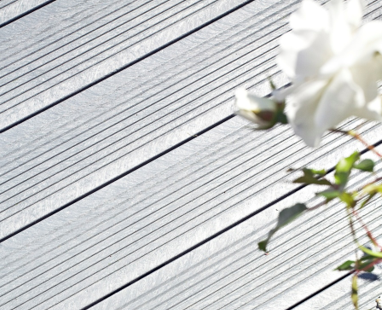  linea structuur fijne groef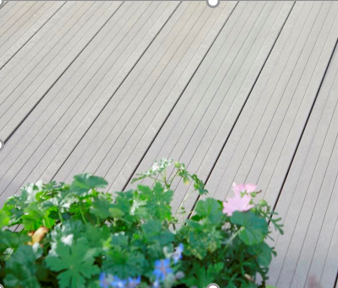  smooth structuur zonder groef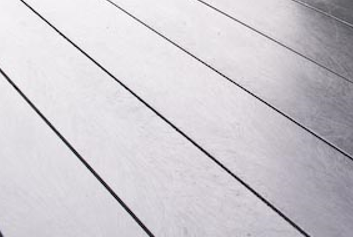 BeschrijvingTerrasplankDe terrasplank is vervaardigd uit duurzaam recycling kunststof materiaal, is weerbestendig en rotvrij.De plank is massief en in de massa gekleurd en is aan beide zijkanten voorzien van een gleuf over de hele lengte van de plank.(De plank maakt deel uit van een terrassysteem, maar kan ook los gebruikt worden.)De bovenzijde heeft een gegroefde structuur terwijl de onderzijde vlak is. Omdat het materiaal op zich antislip is, ook zonder groeven, kan de plank zowel met de gegroefde als met de vlakke zijde bovenaan geplaatst worden. TerrassysteemHet volledige terrassysteem bestaat uit: onderbalken uit massief kunststof, terrasplanken uitmassief kunststof, afwerkingsboorden uit massief kunststof, schroeven en een pakket bevestigingselementen: - kunststof clips voor een onzichtbare bevestiging van de planken op de onderstructuur- schroeven- verbindingsplaatjes voor het verbinden van de onderbalken en de terrasplanken in de     lengterichting.Waar terrassen verhoogd moeten worden en bij dakterrassen, bestaat de optie om het terras te plaatsen op terrasdragers en/of rubber beschermingsmatjes (pads), ter bescherming van het onderdak en om een goede waterevacuatie te waarborgen.Afmetingenterrasplank			afwerkingsboord		onderbalk		Breedte: 15 cm		Breedte: 8.2 cm		Breedte: 5 cm		Lengte: 360 cm		Lengte: 360 cm		Lengte: 240 cm	Dikte: 3cm			Dikte: 3 cm			Dikte: 5 cm	Gewicht: 14.6 kg		Gewicht: 7.9 kg		Gewicht: 5.6 kgoptionele terrasdrager	optionele rubber pad	Hoogte: 			Breedte: 10 cm3/5 cm, 0.2 kg			Lengte: 10 cm5/9 cm, 0.26 kg		Dikte: 3, 5, 8 of 10 mm9/13 cm, 0.30 kg		Gewicht: 0.02, 0.04, 0.06 of 0.08 kg11/15 cm, 0.45 kg15/19 cm, 0.45 kgMateriaalDe terrasplank, de onderbalk en de afwerkingsboord zijn massief, voor 100% vervaardigd uit gerecycleerde kunststofoverschotten van hoge kwaliteit, in hoofdzaak afkomstig uit de voeding- en verpakkingsindustrie.Samenstelling:LDPE (Lage Densiteit Polyethyleen) HDPE (Hoge Densiteit Polyethyleen) PP (Polypropyleen).Ze zijn in de massa gekleurd. Het oppervlak is egaal van kleur en vertoont een generfde, licht glanzende structuur. De bevestigingsclips zijn gemaakt van PA6.De verbindingsplaatjes zijn gemaakt van roestvrij staal.Schroeven zijn gemaakt van roestvrij staal.Terrasdragers zijn gemaakt van  PP.Rubber pads zijn gemaakt van gerecycleerd rubber.EigenschappenDe terrasplank, de onderbalk en de afwerkingsboord zijn gemaakt uit gerecycleerd plastic en zijn:antislip, zelfs indien natonderhoudsvrij weerbestendigrecycleerbaarrotvrijsplintervrijbestand tegen schimmels en insectenvlekvrijKleurenDe terrasplank en de afwerkingsboord zijn beschikbaar in de kleuren grijs, donkergrijs, zwart, bruin, taupe en beige.De onderbalk is beschikbaar in de kleur grijs.PlaatsingEen gedetailleerde plaatsingshandleiding wordt ter beschikking gesteld en wordt aan de levering toegevoegd in het zakje met de bevestigingsclips.Transport De planken worden getransporteerd op houten pallets of op houten balken.Het stockeren gebeurt op een vlakke ondergrond.Het laden en lossen gebeurt manueel of met behulp van een heftruck.OnderhoudDe terrasplank, de afwerkingsplank en de onderbalken zijn onderhoudsvrij. De vochtopname van de plank bedraagt minder dan 0.29% waardoor bijvoorbeeld olie, vet en verf niet hechten en geen vlekken achterlaten. Reinigen met water en eventueel een gepast reinigingsmiddel volstaat. MeetwijzeMeeteenheid: m²